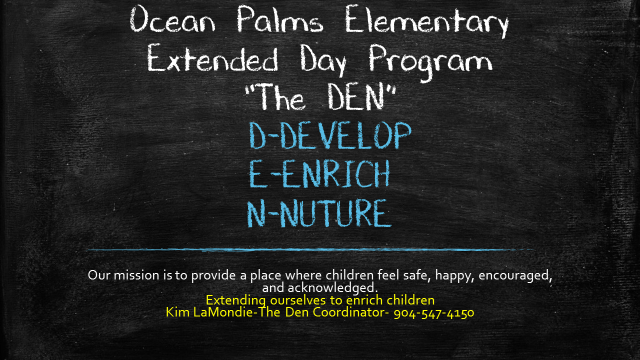               The DEN Morning and Extended Day Program is a community service available to Ocean Palms students  K-5 Hours of Operation:Morning Care 7:00am-8:00am DailyAfterschool Care Dismissal-6:00pm Daily         (Daily=180 days school is in session)5:00pm Dismissal on November 22nd, December 20th, March 13th , May 30th  ($10 fee + $1/minute for late pick up)	Program Options:												3-5 days full tuition1-2 days partial tuitionIf less than 5 days is chosen, parent must choose set daysWednesday Only Wednesday Only Service:  $100.00/monthThis is an option for those who need Wednesdays Only because of early dismissalThis is not a drop in serviceYou will be required to pay the registration fee and monthly tuition before serviceWe are sorry we cannot offer a drop in service.  We need to know our daily attendance so we can staff our program for the safety of the childrenRegistration Fee:The $100.00 registration fee is a once a year non-refundable fee.  Payment Procedures:Please make checks payable to Ocean Palms Extended Day or pay through www.schoolpay.comSee Tuition Fee Schedule on our websiteWe don’t give monthly invoices so please be sure to follow the tuition fee schedule for tuition due datesPayments should be delivered to the coordinator by the adult picking up the childPlease do not put your payment in your child’s folder or back pack as it may get misplaced resulting in late feesFlorida state law Article VII, Section 10; requires payment to be made before services are providedContinuous late payments could result in your child care privileges being removed Explanation of Tuition:Tuition is based on the 180 days school is in session. There are 2 payments in SeptemberThe first payment and registration fee are due on or before Meet Your Teacher Day in August See Tuition Fee Schedule on our websiteReduced Tuition Rates:Qualified Free/Reduced lunch families.  When a family receives their acceptance letter into the school district’s free/reduced lunch program, they will need to bring a copy of the letter to the program coordinator.  The family will then be allowed to pay the reduced tuition rateSibling reduced tuition is available when a family has more than one child in the program.  The first child is full tuition and the second and each additional child will be enrolled at a 50% discountDiscounted rates do not apply to Wednesday Only optionReceipts:Please let the coordinator know if you need a printed receiptReturned Check Policy:SJCSD is a Envision Payment Solutions participantIf you should have a check returned to you for insufficient funds you will be contacted by Envision Payment SolutionsPlease work with Envision Payment Solutions to clear this debt so that your child’s enrollment will not be jeopardizedEligibility:Our Extended Day program is open to Ocean Palms students in grades K-5.  All students taking part in our program must be independent and self-sufficient when using the rest room.  They must also be able to follow the expectations of the program including but not limited to following directions when on the playground, in the computer lab, and all other areas of the school.  Children will be enrolled based upon the appropriateness of our program for the student.  If determined that staff training, staff to child ratio, or use of facilities creates an undesirable situation for the student, other students, or staff, the coordinator will advise the Principal and we will request that you choose an alternative childcare option.Emergency Closings:Extended Day will close when St. Johns County Schools are closing due to severe weather conditions or other emergency conditions affecting the county.  If the school is closing before normal dismissal you will need to pick your child/children up at the time school is closing.  If dismissal has already passed and you are notified the school is closing you must pick up at that time.Drop off and Pick up:Morning Program Drop Off: 7:00am-8:00amAny student who needs to be dropped off before 8:00am will need to register and pay tuition in order to attend our morning programThere is no other supervision available on campus before 8:00amOur morning program will be held in the media center. Enter through the metal gate located to the left of the main office entrance.  Knock on the door as it will be locked Children will need to be walked to the media center outside door and signed in by the parent/guardian daily Our morning program provides a quiet time for children to prepare for the day. They can work on homework or read.  We  also have coloring pages, paper and color pencils/crayons availableNo food or drink will be allowed in the media centerExtended Day Pick Up:Children in our extended day program will need to be picked up in the front office by 6:00pmChildren must be picked up by an adult and the adult must be listed on the program registration form The adult must show a photo IDLate Pick Up Fee:A fee of $5 + $1/minute will be charged for late pick upAfter your child has been picked up late 3 times, your child will no longer be enrolled in the programPlease be considerate of our employees.  They have families and responsibilities also  We are not in the business of collecting late pick up fees, but this is the consequence for late pick upPlease be sure to have emergency numbers listed and back up plans for pick up in case anything arises and you might be running late  You will receive a late pick up invoiceTransportation Changes:Should your child’s schedule change either daily or permenately from attending extended day,                            you must contact the program coordinator ASAP at 904-547-4150Do not leave a message. If the phone is not answered please call the front office 904-547-3760Be sure to tell the front office to relay the message to the program coordinator before dismissalChildren will not be allowed to change transportation on their wordChildren will not be allowed to call you to change transportation during the school day or at dismissalA written note to your child’s teacher on the day of the change is the best way to insure your child will be directed correctly at dismissal. We understand that emergencies do come up and transportation might need to change, but giving us as much notice as possible insures your child’s safety!Daily Activities and Routines:Please discuss, with your child, the importance of reporting directly to cafeteria at check in.  They should not stop to visit a teacher, go to the front office, etc. Please remind them they will hold up the entire dismissal process if we have to look for themThey will be given a snack at check inChildren with homework are directed to an area to work on their homeworkChildren without homework will begin activity rotationsActivity rotations will include: Outside play, computer lab, inside games and crafts                                                                            Behavior Expectations, Warnings, and Consequences:We will follow the same expectations as the children follow during the school dayOur #1 rule we continually instill in the children is “no touching another student and keep your personal space”  This rule solves many problems before they even happenWe have zero tolerance for disrespect of any type, foul language, fighting or other abusive behaviorWarnings and Consequences:When a situation arises that requires a behavior warning, we will first try to refocus the child.  We will talk to them, ask questions, and see why the situation occurred. We will give the child every opportunity to follow the expectations of the programDepending on the incident our Behavior Form might be filled out. If the child has 3 written incidents, consequences up to and including suspension or the child being expelled from the program are probable. Attending The DEN is a privilege not a right!                                                                                                                              Children are coached on what is expected of them and                                                                                                                 we will do everything we can to help them meet those expectations!Staff/Group Leaders:I know how important it is for you to know the people you will be entrusting your children with.  The children will be with each of the group leaders at one time or another.  We feel it’s important for the children to feel comfortable with each of the group leadersAll group leaders will be employees of the St. Johns County School District which means they have passed background/fingerprint checks.  You can be assured we have brought the best of the best into this programto care for your children.Never hesitate to contact me if you have questions or concerns.  My door is always open.  I feel communication with the parent is a priority in order to run a successful program.  It’s an honor to be part of your child’s day.Kim LaMondie, DEN Extended Day Coordinator                                                                                                                                                                    904-547-4150 until 2:15pm (extended day office)                          904-547-3760 after 2:15pm (front office)                                  kim.lamondie@stjohns.k12.fl.us